Отчет о работе общественной жилищной комиссиипри администрации Усть-Бюрского сельсовета за 2019 год      Жилищная комиссия при администрации Усть-Бюрского сельсовета в 2019 году  руководствовалась в своей работе Жилищным Кодексом РФ, Положением об общественной Жилищной комиссии при администрации Усть-Бюрского сельсовета, утвержденным решением Совета депутатов Усть-Бюрского сельсовета, Планом работы жилищной комиссии на 2019 год.      В состав жилищной комиссии входят 7 человек.     В 2019 году было проведено 3 плановых заседания Жилищной комиссии. На заседаниях Жилищной комиссии рассматривались следующие вопросы:25.02.2019г.:1. Отчет о работе жилищной комиссии за 2018 год2. Составление плана работы на 2019 год3. О признании нуждающимися в улучшении жилищных условий членов семьи    Герасимова И.А.4. Рассмотрение заявлений граждан:- о выделении квартиры по ул. Школьная, дом № 22, кв. 3 и 4 для восстановления и дальнейшего проживания ;- о предоставлении квартиры погорельцу по ул. Лесная, дом № 6, кв.35.  Разное16.05.2019г.:1.Рассмотрение заявлений граждан:О признании нуждающимися в улучшении жилищных условий членов многодетных  семей;О выделении квартиры .21.09.2019г.1. Новое в жилищном законодательстве:- Купля-продажа жилья с использованием средств материнского капитала.- О новом порядке обследования условий жизни несовершеннолетних.2. Рассмотрение заявлений граждан:- О признании нуждающимися в жилых помещениях по договорам социального         найма и  постановке на учет в качестве нуждающихся- О признании нуждающимися в улучшении жилищных условий членов многодетной  семьи Между заседаниями в течение года проводилась следующая работа:- профилактические беседы с квартиросъёмщиками, которые не должным образом содержат квартиры - составлялись акты обследования жилищных условий по мере необходимости;- специалистами  администрации выдано          справок о проживании. По состоянию на 01.01.2020 года на территории Усть-Бюрского сельсовета 762 домовладения из них: муниципальных квартир - 78,                          ведомственных квартир  - 12,                          частных и приватизированных -567.пустующих и заброшенных - 105В течение  2019года были приватизированы 7 муниципальных квартир.          По состоянию на 01.01.2020 года очередность на получение муниципального жилья составляет 2 семьи.         Для получения бесплатно земельного участка в Усть-Абаканском районе признаны нуждающимися 4 семьи. Секретарь жилищной комиссии: С.В.Ляшенко                                                                                                    Принято на сессии                                                                                                                                                                                                                    Совета депутатов  от  31.03.2020г.                                     Р Е Ш Е Н И Е                                           от  31 марта 2020г.                        село  Усть-Бюр                          № 20О работе общественной Жилищной комиссиипри администрации Усть-Бюрского сельсовета за 2019 год      Заслушав и обсудив информацию о работе  общественной Жилищной комиссиипри администрации Усть-Бюрского сельсовета за 2019 год, в соответствии с Уставом муниципального образования Усть-Бюрский сельсовет, Совет депутатов Усть-Бюрского сельсоветаРЕШИЛ:1. Информацию о  работе общественной Жилищной комиссии при администрации Усть-Бюрского сельсовета за 2019 год принять к сведению. 2. Рекомендовать общественной Жилищной комиссии проводить работу с недобросовестными квартиросъемщиками по вопросу содержания муниципального жилья.3. Отчет о работе общественной Жилищной комиссии при администрации Усть-Бюрского сельсовета в 2019 году разместить на сайте администрации Усть-Бюрского сельсовета.4. Контроль за исполнением настоящего Решения возложить на постоянную комиссию по законности и правопорядку  (Голубев А.Ю.). 3.  Решение вступает в силу со дня его принятия.         Глава                                                                                                                             Усть-Бюрскогосельсовета:                                             /Л.Ф. Чешуина/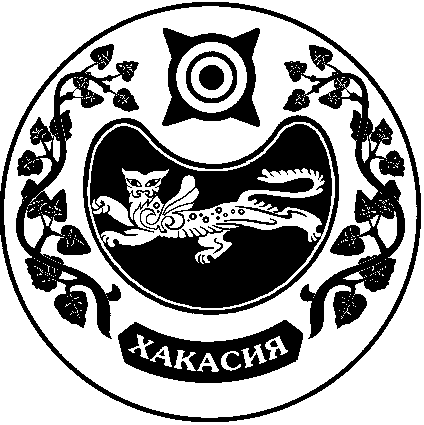 СОВЕТ ДЕПУТАТОВ   УСТЬ-БЮРСКОГО  СЕЛЬСОВЕТА